Условия в ДОУ для инвалидов и лиц с ограниченными возможностями 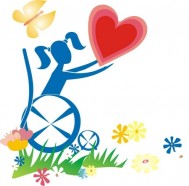 Обеспечение доступа в здание образовательной организации инвалидов и лиц с ограниченными возможностями здоровья.     Конструктивные особенности  здания  МДОУ «Детский сад № 243» не предусматривают наличие подъемников, устройства для закрепления инвалидных колясок, поручни внутри помещений, приспособления для туалета/душа, кровати и матрасы специализированного назначения иные приспособления, обеспечивающие доступ инвалидов и лиц с ограниченными возможностями здоровья (ОВЗ) в образовательной организации.     Доступ к кабинетам администрации, методическому и медицинскому кабинетам, туалету обеспечен посредством предоставления сопровождающего лица.     Территория МДОУ "Детский сад №243"    асфальтирована или имеет твердое покрытие.  Для подвижных игр имеется травмобезопасное покрытие.    В групповых помещениях обеспечен свободный доступ к играм и игрушкам. Учреждение укомплектовано квалифицированными кадрами, осуществляющими коррекционно- развивающую деятельность: 1 учителя – логопеда, педагог-психолог, музыкальный руководитель,  инструктор по физической культуре, медицинский работник.   При организации  образовательной, игровой деятельности для лиц с ограниченными возможностями здоровья имеется коррекционное оборудование:, массажные мячи, набивные мячи, массажные дорожки,  мягкие спортивные модули, мягкие маты, батуты, сухой бассейн. В ДОУ организовано взаимодействие со специалистами  службы ПМПК  обеспечено психолого–педагогическое сопровождение воспитанников всех категорий.     Условия питания воспитанников обучающихся, в том числе инвалидов и лиц с ограниченными  возможностями здоровья.В учреждении организовано сбалансированное  питание в соответствии с примерным 10-дневным меню, утвержденным Департаментом образования мэрии города Ярославля.Питание детей  осуществляется в соответствии с действующими Санитарно-эпидемиологическими  правилами и нормативами СанПиН 2.4.1.3049-13, утв. Главным государственным санитарным врачом РФ 15.05.2013г.  Создание отдельного меню для инвалидов и лиц с ограниченными возможностями здоровья не осуществляется. Условия охраны здоровья воспитанников, в том числе инвалидов и лиц с ограниченными возможностями здоровья.Планирование и проведение работы по охране здоровья воспитанников осуществляется в двух направлениях: педагогическом и медицинском.Медицинское обслуживание детей в ДОУ осуществляется старшей медицинской сестрой; врачом-педиатром, которая работает в детском саду и осуществляет контроль за здоровьем детей, дает направления к врачам узких специальностей, а также на прививки.Медицинский блок состоит из медицинского кабинета, процедурного кабинета.Медицинский кабинет оснащен всем необходимым оборудованием; имеется достаточное количество медикаментов для оказания первой неотложной помощи, здесь же происходит осмотр детей. Для оздоровления детей используют бактерицидные облучатели для очистки воздуха, аэрофитоионизатор.В образовательном учреждении с целью охраны  здоровья воспитанников проводятся следующее мероприятия:·         проведение профилактических осмотров;·         мероприятия по обеспечению адаптации в образовательном учреждении;·         осуществление систематического медицинского контроля за физическим развитием воспитанников и уровнем их заболеваемости;·         обеспечение контроля за санитарно-гигиеническим состоянием образовательного учреждения;·         осуществление контроля за физическим,  гигиеническим воспитанием детей, проведением закаливающих мероприятий;·         осуществление контроля за выполнением санитарных норм и правил.Состояние и содержание территории, здания, помещений соответствует  требованиям действующих санитарно-эпидемиологических правил (Постановление Главного государственного санитарного врача РФ от 15 мая 2013 г. N 26 «Об утверждении СанПиН 2.4.1.3049-13 «Санитарно-эпидемиологические требования к устройству, содержанию и организации режима работы дошкольных образовательных организаций»). Каждая группа имеет отдельный прогулочный участок, веранду.  В Учреждении имеются спортивный зал, спортивная площадка, с необходимым оборудованием для организации занятий по физической культуре. С воспитанниками организуется непосредственно образовательная деятельность  по физической культуре 3 раза в неделю. Задачи и содержание образовательной деятельности по физическому развитию детей включены в Образовательную программу Учреждения.Согласно СанПиН от 2.4.1.3049-13 разрабатывается:· режим дня детей в ДОУ, с обязательным учетом возраста детей. В режиме обязательно отражаются время приема пищи, прогулок, дневного сна.· составляется расписание занятий для каждой группы детей. В период летних каникул проводятся экскурсии, развлечения. Укрепление здоровья осуществляется через совершенствование физического развития детей на физкультурных занятиях.В детском саду проводятся: закаливание, утренняя гимнастика, подвижные и малоподвижные игры, гимнастика после сна, гигиенические процедуры.Прогулка – обязательный элемент режима дня ребенка в ДОУ. На прогулке обеспечивается возможность для двигательной активности детей, виды игр варьируются в зависимости от сезона.Доступ к информационным системам и информационно-телекоммуникационным сетям, в том числе приспособленным для использования инвалидами и лицами с ограниченными возможностями здоровья.Воспитанники МДОУ «Детский сад № 243»не имеют доступ к информационным системам и информационно-телекоммуникационным сетям, специально оборудованного компьютерного кабинета нет.Электронные образовательные ресурсы, к которым обеспечивается доступ обучающихся, в том числе приспособленные для использования инвалидами и лицами с ограниченными возможностями здоровья – не предусматривается.Официальный сайт учреждения имеет версию сайта для слабовидящихНаличие специальных технических средств обучения коллективного и индивидуального пользования для инвалидов и лиц с ограниченными возможностями здоровья.В нашем детском саду  имеются технические средства обучения коллективного и индивидуального пользования для воспитанников, в том числе инвалидов и лиц с ограниченными возможностями здоровья (нарушение речи):Кабинет  учителя- логопеда содержит:- материалы и игры по темам- зеркало с лампой дополнительного оснащения- комплект зондов для постановки звуков- дыхательные тренажеры, игрушки для развития правильного речевого дыхания- картотеки материалов для автоматизации и дифференциации звуков- логопедические альбомы для обследования- предметные и сюжетные картинки по лексическим темам- настольно-печатные дидактические игры- алгоритмы, схемы, мнемотаблицы- методическая, дидактическая, справочная и художественная литература